A bejelentést a szaporítás megkezdésekor kell beküldeni a növénytermesztési hatáskörben eljáró vármegyei kormányhivatalhoz.1 - A bejelentés tárgya2 - A bejelentő adatai * Amennyiben nem rendelkezik a Magyar Államkincstár által kiadott ügyfél regisztrációs számmal és először ad be ilyen kérelmet, úgy minden adatot szíveskedjen megadni a fenti táblázatban!A házi iskola helye és a szaporítás tervezett ideje	Telepítés dátuma (év / hónap): …………………………………………………………..	Kitermelés dátuma (év / hónap): 	3.1. tevékenységi hely megadása helyrajzi számokkal Ha több, nem szomszédos területe van, az egybefüggő területeket a ’Terület jele’ oszlopban jelölje azonos betűvel! Egy sorba csak egy helyrajzi számot írjon!(a táblázat bővítésével, vagy pótlapon folytatható)3.2. tevékenységi hely címe (belterület esetén adható meg)4. A Szaporításba vont növényanyag(a táblázat bővítésével, vagy pótlapon folytatható)5 - Megjegyzés, egyéb közlendő:Ha az alapanyagot saját ültetvényből szedi, külön bejelentést is kell küldenie (5077, 5078!) – ld. tájékoztató.Tájékoztató a házi iskolai bejelentők kitöltéséhez.Ezt az oldalt lehetőleg ne nyomtassa ki és ne küldje be kérelmével!Az egyes ügyekben eljáró hatóságok és a több megyére kiterjedő illetékességű kijelölt vármegyei kormányhivatalokhoz tartozó megyéket és az ügyintézést végző kollégák elérhetőségét az alábbi táblázat foglalja össze. Amennyiben a szaporító alapanyagot nem faiskolától vásárolja származási igazolvánnyal kísérten, hanem saját maga szeretné begyűjteni (pl. bodza simadugvány, oltóhajtás szem, magvetés saját fáról származó maggal, stb.), akkor annak az állománynak a szemléjét, ahonnan a szaporító alapanyagot szedi, be kell jelentse szemlére az - 5078-as (szőlő); vagy - 5077-es (gyümölcs) bejelentőn! A fenti nyomtatványokat honlapunkon találja a http://portal.nebih.gov.hu/ címen az [ÜGYINTÉZÉS] menü alatt a NÖVÉNY\Nyomtatványok menüben találja.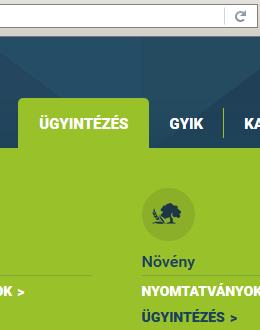 A könyvtár közvetlenül itt érhető el: https://portal.nebih.gov.hu/ugyintezes/noveny/nyomtatvanyok A nyomtatványok kitöltésére és egyéb kapcsolódó kérdéseire vonatkozóan a vármegye szerint illetékes felügyelőnél, vagy az alábbi számon állunk rendelkezésére: 06/1 336-9282Beküldendő: https://epapir.gov.hu/ a Kormányhivatali ügyek TÉMACSOPORT és a Növénytermesztési, vetőmag- és szaporítóanyag-felügyeleti feladatok ÜGYTÍPUS kiválasztásával vagy a növénytermesztési hatáskörben eljáró vármegyei kormányhivatal címére (ld. tájékoztató) Házi iskolai bejelentő5070-5071 Házi szőlőiskola (87/2006. (XII. 28.) FVM rend. 13.§)Házi gyümölcsfaiskola (14/2017 (III.23.)  FVM rend. 37. §)neve:  neve:  neve:  neve:  neve:  neve:  MÁK regisztrációs száma*:MÁK regisztrációs száma*:címe:címe:címe:címe:címe:címe:címe:címe:irsz.településtelepüléstelepülésközterület neve, jellege [út, utca, stb.]közterület neve, jellege [út, utca, stb.]közterület neve, jellege [út, utca, stb.]házszámTelefonszám, e-mail:Telefonszám, e-mail:Természetes személy eseténTermészetes személy eseténTermészetes személy eseténSzületési hely, idő:	Születési név: 	Anyja neve: 	Születési hely, idő:	Születési név: 	Anyja neve: 	Születési hely, idő:	Születési név: 	Anyja neve: 	Születési hely, idő:	Születési név: 	Anyja neve: 	Születési hely, idő:	Születési név: 	Anyja neve: 	Cég esetén az ügyintéző neve, elérhetősége:A cég adószáma:Cég esetén az ügyintéző neve, elérhetősége:A cég adószáma:Cég esetén az ügyintéző neve, elérhetősége:A cég adószáma:Cég esetén az ügyintéző neve, elérhetősége:A cég adószáma:Cég esetén az ügyintéző neve, elérhetősége:A cég adószáma:Cég esetén az ügyintéző neve, elérhetősége:A cég adószáma:Terület jeleTelepülés Helyrajzi számTerületnagyság (m2)Airsz.településközterület neve [út, utca, stb]házszámterületnagyság (m2)Terület jeleNemes fajNemes fajtaNemes származási igazolvány számaAlany fajtaAlany származási igazolvány számaSzaporított mennyiség (db)1234567ANyilatkozom, hogy a fenti területeket jogszerűen használomKelt (dátum): aláírás:Illetékes HivatalIlletékességi területCímSzaporítóanyag felügyelőTelefonszámBaranya Vármegyei Kormányhivatal Agrárügyi Főosztály, Vetőmag- és Szaporítóanyag-felügyeleti Osztály Baranya, Somogy és Tolna vármegye7634 Pécs, Kodó dűlő 1.Jilling Ferenc30/311-4803Békés Vármegyei Kormányhivatal Agrárügyi Főosztály, Vetőmag- és Szaporítóanyag-felügyeleti OsztályBács-Kiskun, Békés és Csongrád vármegye5600 Békéscsaba, Hunyadi tér 4.Olaszné Szekeres KatalinKun AnikóArdeleánné Hegyesi Edit30/678-179930/591-612320/312-3386Hajdú-Bihar Vármegyei KormányhivatalAgrárügyi Főosztály, Vetőmag- és Szaporítóanyag-felügyeleti OsztályBorsod-Abaúj-Zemplén, Hajdú-Bihar és Szabolcs-Szatmár-Bereg vármegye4030 Debrecen, Diószegi út 30.Szegedi ZoltánWalkené Mauks HenriettaBajtel Gyula70/430-439030/436-452130/311-4795Jász-Nagykun-Szolnok Vármegyei Kormányhivatal Agrárügyi Főosztály, Vetőmag- és Szaporítóanyag-felügyeleti OsztályFejér, Heves, Jász-Nagykun-Szolnok, Nógrád és Pest vármegye, valamint a főváros5000 Szolnok, Dózsa Gy. u. 15/a.Podenné Sirsich KatalinAntal Zsuzsanna30/587-561770/436-4524Vas Vármegyei Kormányhivatal Agrárügyi Főosztály, Vetőmag- és Szaporítóanyag-felügyeleti OsztályGyőr-Moson-Sopron, Komárom-Esztergom, Vas, Veszprém és Zala vármegye9762 Tanakajd, Ambrózy sétány 2.Horváth NorbertSzabó Miklós30/377-744730/311-4800